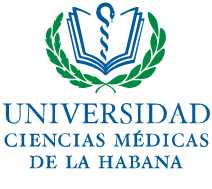 UNIVERSIDAD DE CIENCIAS MÉDICAS DE LA HABANAVICERRECTORÍA ACADÉMICAGuía de Trabajo IndependienteEstimado residente, en tus manos ponemos esta herramienta de estudio que tiene como objetivo orientar el autoestudio de los diferentes módulos a vencer en el primer año de la residencia de Medicina General Integral. Orientándoles los contenidos, la bibliografía y tareas a resolver según los diferentes temas, para ello debes estudiar los contenidos relacionados en cada tema y responder las guías propuestas a modo de tareas, lo que les permitirá lograr un dominio de los contenidos propuestos en cada módulo, necesarios e imprescindibles para el mejor desempeño de su labor profesional.Módulo 33 Preparación para enfrentar situaciones especialesDuración 2 semanasEl especialista en medicina general integral es el profesional del sector de la salud con mayor preparación científica del sector de la salud vinculado directamente a la comunidad, a la familia y a los miembros de esta.Al producirse una situación especial será el primero en conocerla y el primero en enfrentarla y, cuando en dependencia de la situación especial creada sea necesaria la intervención de las instancias superiores, el especialista en MGI continuará jugando el papel principal en el cumplimiento de las medidas que se dicten para su materialización en la comunidad.Lo antes expuesto determina que el especialista en medicina general integral tenga un papel, lugar y misión muy particular dentro del Sistema Nacional de Salud y de forma muy específica para enfrentar situaciones especiales, tanto antes, como durante y después de la misma en correspondencia con el ciclo administrativo de reducción de desastres.El curso tiene en consecuencia como objeto de estudio la situación especial la que se define como: Evento de cualquier naturaleza que rompe el equilibrio existente entre los problemas de salud y el sistema que los resuelve, con un incremento notable de los primeros y un deterioro paralelo del segundo.Objetivos: Educativos:Fortalecer la convicción de que la preparación del Sistema Nacional de Salud en general y de los especialistas en medicina general integral para enfrentar situaciones especiales es un factor determinante para lograr los más altos niveles de seguridad y defensa nacional en lo que a salud pública se refiere.Reconocer la vinculación directa que tiene el diagnóstico familiar y comunitario, el dominio de los elementos que conforman la organización del aseguramiento médico en situaciones especiales y la capacidad para elaborar diferentes planes como un objetivo fundamental para los intereses de la seguridad y la defensa nacional.Utilizar la capacidad de vincular todo su accionar en interés de la seguridad y defensa nacional   tendiente a crear en ellos una cultura en tal sentido.Instructivos:Determinar los aspectos del diagnóstico integral familiar y comunitario que pueden afectar positiva o negativamente con los intereses de la seguridad y defensa nacional, abarcando desde el reclutamiento   al servicio militar activo hasta la formación de las brigadas de producción y defensa alertando a las fuerzas armadas por intermedio de los responsables de los grupos de atención correspondientes. Lo mismo hacerlo con el MININT en el caso de factores que puedan afectar el orden interior y la seguridad ciudadana.Organizar, dirigir y controlar las tareas o actividades que conforman el aseguramiento médico ante situaciones especiales en el marco del ciclo administrativo para la reducción de desastres, elaborando las   proposiciones necesarias a las instancias superiores del sector de la salud y gubernamentales correspondientes.Diseñar diferentes planes para el enfrentamiento a diferentes situaciones especiales tanto antes como durante y después de ocurrida la situación especial en correspondencia con el ciclo administrativo para la reducción de desastres.Al concluir esta preparación podrán actuar como coordinadores del aseguramiento médico en varias zonas defensa (municipios) para enfrentar situaciones especiales en el marco del ciclo administrativo para la reducción de desastres y complementado con preparación en salud pública actuar como director municipal de salud para enfrentar situaciones especiales.Semana 1 Tema 1.  Generalidades de situaciones especiales y su influencia en la comunidad. Medidas principales para enfrentar situaciones especiales.Introducción, definición, clasificación, influencia en la actividad económica, en la actividad política y en la actividad social. Influencia en el Sistema de Salud existente en la comunidad.Rasgos característicos de las principales medidas, principales medidas de carácter general, principales medidas del Sistema Nacional de Salud.Tareas 1-Clasifique las situaciones especiales 2-Enumere 6 aspectos en los que el sistema de salud se ve afectado ante una situación de desastre 3- Diga los aspectos a tener en cuenta para elaborar un plan de acción ante situaciones especiales 4- Mencione los documentos adjuntos que apoyan y dan legalidad a un plan de acción en situaciones especiales Bibliografía:Álvarez Sintes, R., y coautores. Medicina General Integral. 3ra edición. Volumen III. Capítulo 81. Editorial de Ciencias Médicas. La Habana. 2014.